XVI. SUSRET MINISTRANATA„FRAMIN“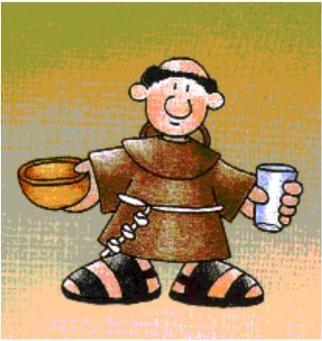 Visoko, subota 11.5.2013. godinePodručno Vijeće Frame Bosne SrebrenePREDGOVORDragi ministranti, kapelani, župnici, vjeroučitelji i ostali koji radite s djecom,            Područno Vijeće Frame Bosne Srebrene je u listopadu 2012. godine donijelo odluku o izradi knjižice povodom XVI. Ministrantskog susreta „FRAMIN“ koji će se održati u subotu 11.5.2013. godine u Visokom.          Odlučili smo Ministrantski susret pripremiti na malo drukčiji način od onoga kako je to do sada bilo. Na sljedećem Ministrantskom susretu u svibnju ove godine, ministranti će moći sudjelovati u različitim igrama, ali će također imati i priliku pokazati svoje znanje o osnovnim kršćanskim i franjevačkim načelima. Stoga, sve vas, koji radite s ministrantima, molimo da na svojim tjednim susretima obradite pojedina poglavlja knjižice kako biste im pripomogli u stjecanju znanja. Materijali iz ove knjižice će se koristiti za igre koje će biti organizirane na susretu ministranata. Detalje o planu i programu susreta dobiti ćete naknadno. Prijave za susret ministranata s brojem sudionika i veličinama majica najkasnije do 15.4.2013. godine poslati na službeni mail: frama.fsr.bs@gmail.com ili na brojeve mobitela Ivane Lukenda (065 864 176) ili fra Danijela Rajića (063 358 717).          Ova knjižica je ujedno i dobar način da našu djecu učimo pravim vrijednostima života kroz primjere, riječi i djela sv. Franje i Klare na putu prema Kristu. Molimo vas da u radu s djecom uložite mnogo ljubavi kako bismo svi zajedno jednoga dana imali plodonosne generacije.„Upućuj dijete prema njegovu putu, pa kad i ostari, neće odstupiti od njega.“ (Izreke 22,6 )Visoko, 20. veljače 2013. godineMIR I DOBRO!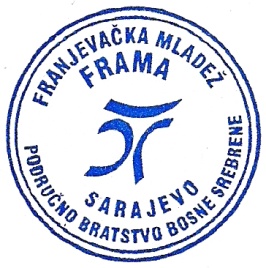 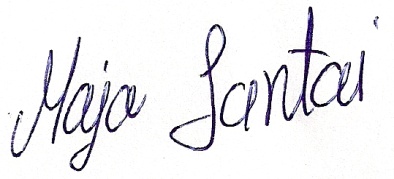 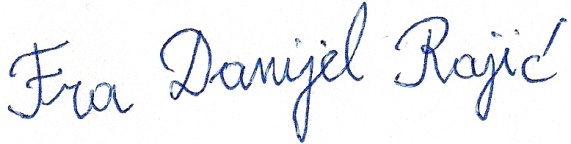 ________________________					______________________Fra Danijel Rajić, 								Maja Santaiduhovni asistent Frame Bosne Srebrene        		predsjednica Područnog bratstva Frame1. SVETI FRANJOSv. Franjo Asiški rodio se početkom 1182. godine u Asizu kao sin trgovca Pietra di Bernardonea i Ivane. U odsutnosti oca krstila ga je majka davši mu ime Ivan. Otac je tome imenu kasnije dodao Franjo, s kojim je ovaj svetac ušao u ljudsku povijest. Mališan je u župnoj školi sv. Jurja naučio čitati i pisati. Kao dječak i mladić bavio se prodajom sukna, što je bilo zanimanje i njegova oca. Uz posao, živahni je mladić u sebi osjećao vatrenu želju da bude prvi, da prednjači, da se na neki način odlikuje. Volio je svečanosti, raskoš, bio prilično lakomislen. Uz te manje savršene prirodne kvalitete imao je i boljih: tankoćutnu osjećajnost, samilost prema siromasima, kojima bi dijelio obilnu milostinju, a bio je i ćudoredno neporočan. Bio je tako upadan i osebujan da je bio vođa vesele mladenačke asiške družbe, "kralj gozba i zabava", u kojima je znao potrošiti dosta očeva novca. Zanesen avanturizmom i slavom, sudjelovao je aktivno i u oružanim razmiricama između Asiza i Peruggije, između naroda i feudalaca. Već su se se u tom razdoblju njegova života počele nazrijevati neke klice Božjega poziva.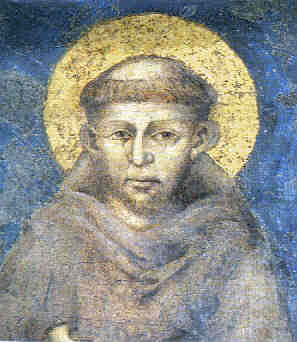          Kad je Franjo došao iz zarobljeništva iz Peruggie te se oporavio od podulje bolesti, iako se nešto u duši bijaše već promijenio, pokušao je ipak poći za slavom novim putovima i to onom slavom koja dolazi od oružja, od junaštva u oružanoj viteškoj borbi. Uputio se stoga prema pokrajini Pugli, a zaustavio u Spoletu. Uzrok tomu bijaše tajanstveni glas u snu, koji ga je pozvao da slijedi radije gospodara nego slugu.          Franjo se tada vratio natrag u svoj Asiz, ondje raskrstio s veselim društvom te započeo život revnog razmišljanja i pobožnosti. Da svlada ono što mu po naravi bijaše odvratno, dao se na djela herojske ljubavi prema siromasima i gubavcima. U to je doba poduzeo i hodočašće u Rim, u baziliku Sv. Petra, na grob apostolskog prvaka. U jesen  1205. godine, bijaše opet u rodnom Asizu. Tada je u crkvici San Damiano triput čuo zov Raspetoga: "Franjo, pođi i popravi mi Crkvu jer, kako vidiš, sva je u ruševinama!" Obnovio je crkvicu Sv. Damjana, te ondje povučen provodio vrijeme u razmatranju, u molitvi, pomalo ipak zabrinut kako će izbjeći gnjev svoga oca koji je bio njim razočaran. Očevo razočaranje je dolazilo iz zemaljskih pobuda, planova i ambicija koje je imao sa sinom. Sve je to njemu, neshvatljivim sinovljevim ponašanjem, palo u vodu.          Potpuno u srcu obraćen i posve opredijeljen za Krista, Franjo se javno, pred pobožnim asiškim biskupom Gvidom II., odrekao svih dobara i prava na očinsku baštinu. Time se, kao pokornik i Bogu posvećena osoba, podložio posve crkvenoj vlasti. Tada je izjavio: "Čujte me i shvatite dobro! Do ovog sam časa svojim ocem nazivao Pietra Bernardonea, odsad s većim pouzdanjem mogu reći: Oče naš, koji jesi na nebesima, u tebe stavljam sve svoje blago i nadu i zalog svog ufanja."          Nalazeći se jednog dana u crkvi Sv. Marije Anđeoske, čuo je kod mise ove evanđeoske riječi: "Ne pribavljajte sebi u pojase ni zlatna, ni srebrna, ni bakrena novca; ni putne torbe, ni dviju haljina, ni obuće, ni štapa, jer radnik zaslužuje uzdržavanje!" (Mt 10,9-10) Čuvši te riječi, bio je tako snažno zahvaćen ljubavlju prema siromaštvu da je uskliknuo: "To je što tražim, to je što svim srcem želim!" Kasnije mu je svećenik protumačio sav smisao tih riječi, a i onih koje iza njih u Evanđelju sv. Mateja slijede. Iz njih proizlazi apsolutno siromaštvo, ponizno predanje i pouzdanje u Boga, obilaženje i propovijedanje Radosne vijesti Božjemu puku.          Tako poučen i zahvaćen Božjom riječju iz 10. poglavlja Matejeva evanđelja, Franjo je svoju pustinjačku odjeću zamijenio "minoritskom" - manje braće, kako će kasnije nazvati svoj red i njegove sljedbenike. Odložio je remen, sandale i štap, a svoju je grubu tuniku opasao bijelim konopom. Na glavu je stavio kapucu ili kukuljicu, kakvu su tada običavali nositi umbrijski seljaci. I tada je u svojoj župnoj crkvi Sv. Jurja u Asizu s velikim duhovnim žarom izrekao svoju prvu pokorničku i moralnu propovijed "jednostavnom riječju, ali velikodušnim srcem, pobuđujući i izgrađujući svoje slušatelje". Za svoju je zaručnicu izabrao sestricu siromaštinu, a te će neobične zaruke genijalni Dante, koji će i sam postati franjevački trećoredac, opjevati u stihovima svojim nenadmašivim pjesničkim perom.          Franjino je propovijedanje oduševljavalo, a još više primjer. Potreseni njima, samo nekoliko dana kasnije pridružiše mu se prvi sudrugovi novoga načina života: bogati trgovac Bernardo da Quintavalle, pravnik Pietro Cattani, zatim ponizni brat Egidije iz Asiza i neki drugi, njih 12 skupa s Franjom na broju. Franjo ih je godinu dana poučavao, a onda počeo slati na propovijedanje. Skupivši neke evanđeoske tekstove, sastavio je prvu kratku Formulu života ili Prvotno pravilo života manje braće. To je pravilo usmeno potvrdio papa Inocent III. Bilo je to negdje u travnju 1209. ili 1210. god. To je godina kanonskog utemeljenja Reda manje braće, kako ga je svetac nešto kasnije nazvao, a ime je dao svome redu iz posve evanđeoskih motiva i pobuda. Želio je da sljedbenici i članovi Reda manje braće budu evanđeoski ponizni, spremni na služenje i pokoravanje svima. Tako to tumače najbolji i najkompetentniji Franjini životopisci Toma Celano i sveti Bonaventura. U naše vrijeme Drugi vatikanski sabor pozvao je redove, družbe i kongregacije da idu na izvore, u prvom redu na izvor Evanđelja, a onda na spise, naputke, pravila, konstitucije, što im namriješe njihovi utemeljitelji.          Potvrdivši franjevačko Pravilo, sam Papa je svojim ugledom ovlastio prvu dvanaestoricu male braće da posvuda propovijedaju Evanđelje, a velikom tonzurom, kakvu su u još ne tako davna vremena franjevci nosili, uvrstio ih je u klerički red. Tad je vjerojatno i sv. Franjo bio zaređen za đakona, pri čemu je to i ostao jer se iz poniznosti i straha nije usudio pristupiti svećeničkom ređenju.Serafski otac sv. Franjo izgara za duše. Zato želi postati misionar i mučenik. Nakon što je osnovao i drugi franjevački red - klarise - ili "Siromašne dame od sv. Damjana", odjenuvši prije toga u redovničko odijelo sv. Klaru, Franjo putuje prema Palestini, zatim prema Španjolskoj i Maroku. Sa svih se tih putovanja zbog bolesti i oluja morao vratiti kući ne došavši do cilja. No, nije odustajao od svojih apostolskih namjera pa je 1219. godine uspio ipak doći u Svetu zemlju, u Siriju i Egipat, gdje je propovijedao u prisutnosti dobrohotnog i razboritog sultana Al-Malik al-Kamila. Na taj je način svojim sinovima otvorio prostrano polje misionarskoga rada na Bliskom istoku. Vrativši se s Istoka u Asiz, sredinom 1220. godine, te prepustivši upravu reda u ruke svojih vikara Pietra Cattanija i famoznog brata Ilije, Franjo se bavio nadasve unutarnjom organizacijom svoga reda održavajući kapitule ili skupštine. U to je vrijeme, unutar franjevačke zajednice, među Franjinim učenicima nastala rasprava koju su neki životopisci možda i uveličali. No, prilično je povijesno utemeljeno da se mnogima savršeno, apsolutno siromaštvo činilo odviše strogim i neostvarivim. Papin je zastupnik tada bio u prilog jedne blaže linije, a Franjo se tome ponizno pokorio. Crkveni povjesničar Lortz piše o tome: "Nikada se u tijeku crkvene povijesti nije pokazala tako sjajno tajanstvena snaga najživotnije poslušnosti kao u Franji."          Franjo je dvije godine prije smrti ušao u posljednji odsjek svoga duhovnoga puta, u mističnu suobličenost s Kristom, koja je po svetim ranama što ih je primio dobila i svoj vidljivi izraz. Teško bolestan Franjo se dao prenijeti u crkvu Sv. Marije Anđeoske, na mjesto gdje je jasno upoznao svoj životni poziv. Položen na golo tlo, umro je uz pjevanje 141. psalma u subotu 3. listopada 1226. u 7 sati uvečer. Toma Celano piše: "Smrt je pjevajući primio." U tome kao i u svemu drugome bio je dosljedan. U svojoj slavnoj "Pjesmi brata Sunca" smrt je nazvao "sestricom", on ju je kao takvu radosno i dočekao. Papa Grgur IX. već dvije godine nakon Franjine smrti proglasio ga je svetim. Isti je Papa odredio da mu se pokraj Asiza ili bolje na rubu toga grada podigne u čast dvostruka veličanstvena bazilika. U nju je 1230. godine bilo preneseno svečevo tijelo. 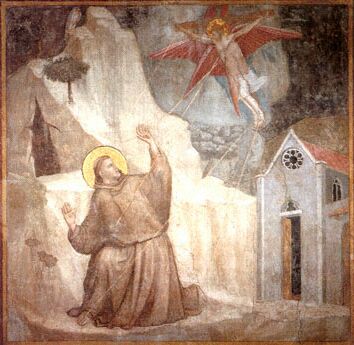 Kasnije se dogodilo nešto pomalo neshvatljivo: više se nije točno znalo gdje je svečevo tijelo. Nakon mučnih radova tijelo je napokon 1818. godine opet pronađeno pod glavnim oltarom. Danas se čuva u donjoj bazilici na povišenom mjestu.2. SVETA KLARA         Uz izvanredan lik sv. Franje Asiškoga, stoji i sveta Klara, koju je on osvojio i pridobio za ideal evanđeoskog siromaštva. Klara se rodila 1193. godine kao plemićka kći Favoronea di Offreduccia i Ortolane. Bila je lijepa i darovita pa je njezina rodbina stvarala planove kako će je dobro udati i tako povećati moć, ugled i bogatstvo obitelji. Bila je to jeftina računica kojom su se služile mnoge tadašnje obitelji ne samo u Asizu, već i drugdje po svijetu.        Međutim, Klara se hrabro i odlučno znala boriti za svoju budućnost i svoje zvanje. Zato je u noći nedjelje Cvjetnice 1211. godine pobjegla u Porcijunkulu, gdje ju je čekao sv. Franjo i njegova prva subraća, među kojom su se nalazili i Klarini rođaci Rufin i Silvestar. Ondje ju je obukao u smeđu tuniku sam Franjo, otprativši je u Bastiju, u samostan benediktinki, gdje je ostala 15 dana. Zatim je prešla u drugi samostan, gdje joj se pridružila i njezina rođena sestra Janja, koja je također iz ljubavi prema Kristu, u želji da postane njegova zaručnica, pobjegla iz očinske kuće.         Kasnije sv. Franjo smjesti Klaru i one koje joj se pridružiše uz crkvu San Damiano u Asizu, gdje kao u svojoj matici klarise, ženska grana franjevačkoga reda, ostadoše do dana današnjega. Klara je g. 1215. bila imenovana opaticom Siromašnih zatvorenih dama od San Damiana - kako su se prve klarise tada nazivale. Franjo im je tada izdiktirao prvo pravilo života, koje će kasnije biti nadomješteno pravilom Klare, ali sačuvavši brižno glavne Franjine misli. Glavna od tih misli je potpuno i brižno obdržavano siromaštvo, i to ne samo od pojedinih redovnica nego i od cijele zajednice.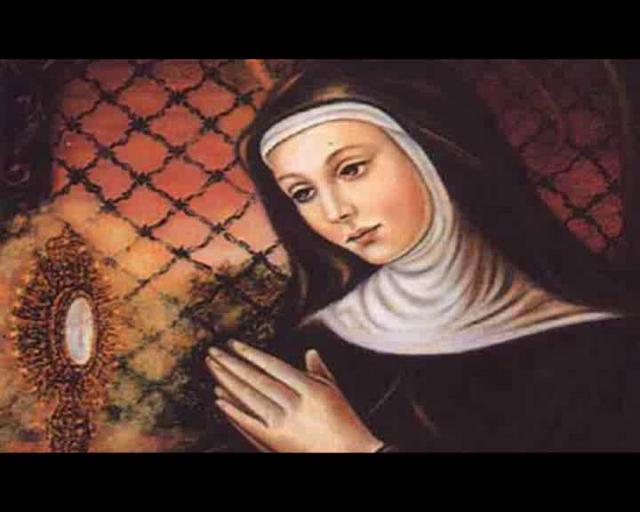         Klara je novi red vodila s velikom ljubaznošću i razumijevanjem, ali brinući se u isto vrijeme za redovničku stegu, osobito za što savršenije obdržavanje siromaštva. Prema sebi je bila veoma stroga i neumoljiva te je činila oštre vanjske pokore, noseći na tijelu kostrijet, spavajući na golom tlu ili na hrpi granja, sve dok joj Franjo nije zapovjedio da se mora poslužiti slamnjačom. I u hrani je bila veoma škrta prema sebi neprestano posteći, sve dok je i   na tom području Franjo, kao njezin duhovni vođa, nije priveo k mjeri.         Klara je, po Božjoj milosti, prema zacrtanom pravilu vodila svoju zajednicu pune 42 godine. Njezin je život bio neprestana propovijed sestrama, sjajno ogledalo za nasljedovanje.  Poznato je da je Fridrih II. zauzeo spoletsku dolinu, koja je inače pripadala Svetoj Stolici. U njegovoj vojsci je bilo Saracena i drugih nevjernika. Ovi su opkolili Asiz. Kad su se počeli penjati i na zidine Klarinog samostana, Klara je, premda bolesna, zapovjedila da je iznesu na samostanska vrata. U ruci je držala čestičnjak s posvećenim česticama, koji je bio izložen u samostanskoj crkvi, kako bi sestre na koljenima molile Gospodina za mir. Pred samostanskim vratima se Klara prostrla na tlo. U rukama je držala Presveto. Prostrta je molila Gospodina da sačuva njezine sestre i nju. Predaja veli da su Saraceni bili tako ganuti prizorom redovnice u molitvi da su se povukli u velikom strahu.         Klara je umrla u Asizu 11. kolovoza 1253. Njezino je sveto tijelo kroz 600 godina počivalo duboko pod crkvom klarisa u Asizu. Papa Pio IX. naredio je da se svetičin grob otvori te iz njega pokupe relikvije. Kosti, a osobito glava sa svim zubima, bijahu savršeno sačuvani. 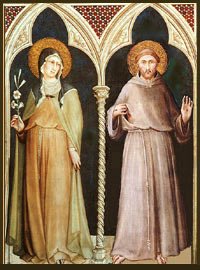 Sveta Klara i sveti Franjo3. FRANJEVAČKA OBITELJFranjevačka obitelj sastoji se od Prvog, Drugog i Trećeg reda, te, unutar njih, mnogih ogranaka i zajednica. Utemeljiteljem i nadahniteljem ova tri reda smatra se sv. Franjo Asiški.Prvi franjevački red Prvi Franjevački red nastaje 1209. godine kada sv. Franjo od rečenica iz Evanđelja sastavlja Pravilo života za braću koja su ga slijedila. Iz ovog reda kroz povijest nastaju tri ogranka: Manja braća – „smeđi“ franjevci. To su franjevci koji nose smeđi habit.Konventualci – nastaju podjelom od reda manje braće 1517. godine. Habit im je crn. Kapucini – nastaju 1528. godine. Nose smeđe habite, ali im je kapuca drukčija od manje braće. U Bosni i Hercegovini žive i djeluju samo Manja braća. Drugi franjevački red Drugi franjevački red čine sestre klarise koje je utemeljila sv. Klara. Klarise su poznate i kao „siromašne gospođe“. Danas postoje dva temeljna oblika klarisa: damjanke koje nasljeduju Pravilo sv. Klare i urbanke koje slijede pravilo Urbana IV. Treba spomenuti i koletinke, koje nastaju od sv. Kolete koja je provodila obnovu franjevačkog reda. Sestre klarise žive u strogoj klauzuri, tj. isključivo unutar zidina samostana. Jedini samostan sestara klarisa u BiH je u Brestovskom. Treći franjevački redTreći franjevački red čine dva reda:- treći svjetovni red- treći samostanski red Treći svjetovni red nastaje iz Pokorničke braće i sestara koji su u vrijeme sv. Franje živjeli u Asizu. Oduševljeni djelovanjem sv. Franje, molili su ga da im dadne smjernice za njihov život. Sv. Franjo piše „Pismo svim vjernicima“ i od toga nastaje Treći svjetovni red. Danas širom svijeta postoje i skupine Franjevačke mladeži koje su dio Franjevačkog svjetovnog reda. Od Franjevačkog svjetovnog reda već od početka se odvajaju oni koji žele živjeti u samostanima. Oni se nazivaju Treći samostanski red, a unutar njega je mnogo ogranaka. Najpoznatiji kod nas je red Školskih sestara franjevki. 4. BIBLIJA        Riječ Biblija izvorno dolazi iz grčkog jezika, ali je do nas došla preko latinskog. Naime, grč. riječ biblion znači knjiga, a njezina množina biblia označava knjižice, što je pravilan prijevod riječi Biblija. Latinski je jezik od te imenice načinio riječ biblia sa značenjem knjiga. Biblija ili Sveto pismo je tako za nas istovremeno jedinstvena knjiga koja predstavlja Božju objavu ljudima i zbirka od 73 knjižice (46 u Starom zavjetu i 27 u Novom zavjetu) koju su napisali mnogi pisci koji su živjeli u različitim povijesnim vremenima, a bili su nadahnuti Duhom Svetim. Sveto pismo se dijeli na dva dijela: Stari i Novi zavjet, odnosno savez. Stari zavjet se temelji na Božjoj objavi Židovima kada su Izraelci s Bogom sklopili Savez i obećali mu vjernost. Novi zavjet predstavlja zapravo novi savez koji je Bog definitivno sklopio s cijelim čovječanstvom, i to u krvi njegova Sina - Isusa Krista. Židovi su još u davna vremena podijelili svoju Bibliju na tri dijela: Zakon, Proroci i (ostali) Spisi. Zakon je imao najvažnije mjesto, a sastojao se od pet knjiga za koje su Židovi vjerovali da ih je napisao Mojsije. To su prvih pet knjiga u Bibliji, koje se zajedničkim imenom nazivaju Pentateuh, Tora ili Petoknjižje. Njega čine sljedeće knjige: Knjiga Postanka, Knjiga Izlaska, Knjiga Ponovljenog zakona, Knjiga Brojeva i Knjiga Levitskog zakonika. Po uzoru na Židove, i katolici od 13. st dijele Stari zavjet na povijesne, poučne i proročke knjige, a po istoj podjeli dijele i Novi zavjet. Katolička Biblija u svom Starom zavjetu sadržava nešto više knjiga nego židovska, dok Židovi uopće ne priznaju Novi zavjet jer ne vjeruju da je Krist Mesija. Oni Mesiju još uvijek čekaju. Biblija je nastajala dugi niz stoljeća: njezina usmena predaja počinje s Abrahamom (19/18 st. pr. Kr.), zatim joj Mojsije daje značajan pečat, ali se stvarno počinje zapisivati tek negdje oko 1000. god. pr. Kt. Stari zavjet je završen do 60. god. pr. Kr. Novi zavjet se počinje zapisivati 50-tih godina 1. st. (najstariji spis je 2 Sol), a dovršava oko 100. godine (s Knjigom Otkrivenja).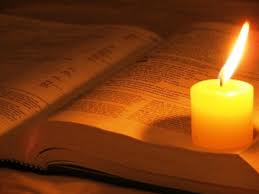 5. PAPE	Sveti Otac, papa, je nasljednik sv. Petra. Daje mu se pridjev “sveti” zbog najuzvišenije službe koju ima unutar Katoličke crkve, ali nije obilježje njegove osobne svetosti.Naziv “papa” (što je prema latinskom otac) pridaje mu se zbog nježnog poštovanja svih koji u njemu gledaju brižnog pastira svojih vjernika, oca povjerenih mu duša. Taj naslov rado se daje i biskupima uopće, a vjernici znaju “ocem” zvati i svoje svećenike. Ipak je “Sveti Otac” naslov samo za papu, a “papa” se kao vrhovni poglavar naziva tako već od 4. stoljeća.Rimski biskup. Poznata je važnost Rima u vrijeme nastajanja kršćanstva. I apostoli su shvatili da moraju što prije poslušati Isusovu zapovijed da pođu po svem svijetu i da propovijedaju Evanđelje svemu stvorenju. Zato su nastojali (osobito Petar i Pavao) što prije doći do središta tada poznatog svijeta, do Rima. Za svetog Petra zna se da je postao prvim biskupom rimske zajednice kršćana te da je tu umro u vrijeme cara Nerona oko 67. godine mučeničkom smrću. Svaki idući biskup te rimske zajednice u isto je vrijeme i nositelj svih Petrovih značajki u prvoj Crkvi. A za katolike, Petar je uživao određeni primat unutar apostolske zajednic. To isto onda pripada i rimskom biskupu unutar zajednice svih biskupa. On zato nosi i naslov “nasljednika prvaka apostola”. Tako je papa po svojoj službi ponajprije rimski biskup, a potom i prvi biskup za sve kršćane svijeta. To je osobito istaknuto u svečanim danima liturgijske godine, kada papa s balkona crkve sv. Petra u Rimu podjeljuje apostolski blagoslov “Urbi et orbi”, što znači gradu Rimu i cijelome svijetu. Vidljivi namjesnik Isusa Krista. Po svojoj službi sakramenta, svaki je svećenik i biskup, na određen način, vidljivi znak Krista koji u njima i po njima i danas djeluje u svojoj Crkvi. Ipak, papa je kao prvi pastir Crkve na osobit način vidljivi namjesnik Isusa Krista i Crkva ga kao takva gleda osobito u onom značenju kojim povezuje sve vjernike u jedno, da bude jedno stado i jedan pastir, kako je to želio i Isus.Summus Pontifex. Tim naslovom, koji znači “vrhovni svećenik”, papa je vrhovni poglavar Katoličke crkve. Katolici ga kao takvog priznaju i gledaju. On je prvi i glavni svećenik.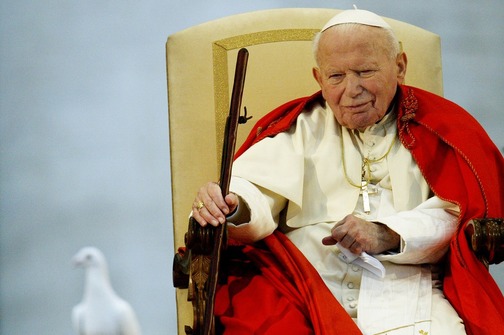 Servus Servorum Dei. Tim naslovom koji znači “sluga slugu Božjih” papa se naziva od vremena svetoga pape Grgura Velikog (590.-604.). Poznato je koliko je Isusu bilo stalo da svoje učenike i sve koji su ga slušali pozove na ljubav u poniznom služenju. Oholost i nadmetanje glavni su razlozi ljudskih svađa i ratova. Kad bi se ljudi natjecali u služenju jedni drugima, ne bi nikada bilo svađe. Ni apostoli to nisu mogli odmah shvatiti. I oni su se često svđali oko toga tko će u Isusovu kraljevstvu biti prvi, tko će dobiti najvažnije zadaće. Isus ih često zove da onaj koji želi biti prvi bude posljednji i sluga svima. Papa Ivan XXIII. je veliki čovjek mira koji, nadahnut Duhom Svetim, osjeća potrebu da se Crkva potpuno otvori svijetu, da očovječi čovjeka koji je skoro došao na prag samouništenja, te da se korjenito i potpuno obnovi u svojoj evanđeoskoj jednostavnosti i čistoći. Stoga saziva Drugi vatikanski koncil (1962-1965) čiji je kraj dočekao i provođenje odluka nastavio njegov nasljednik papa Pavao VI.Koncil je pozvao sve članove Crkve da, poput prvih kršćana, žive i djeluju prema darovima Duha Svetoga. Također je približio Euharistiju puku uvodeći narodni jezik u bogoslužje, obnovio liturgiju u kojoj je sada zajednički stol oko kojeg blagujemo mistično tijelo Kristovo, potaknuo stvaranje laičkih organizacija katolika koji su pozvani na svjedočenje i življenje vjere po Duhu Svetom. Koncil je otvorio nove putove prema jedinstvu svih kršćana, pokrenut je ekumenizam sa zajedničkim molitvama s našom kršćanskom braćom uzdajući se da će nas Duh Sveti ponovno ujediniti u jednu Crkvu Kristovu. Vatikanski koncil je znak svježine i oduševljenja kojim Duh Sveti ispunja Crkvu našeg vremena. Papinska obilježja i simboli:Ključevi Carstva Nebeskog Papinski prsten (Ribarev prsten)Palij Umbracullum – baldahinPapinski grb Sedia gestatoria Izbor novog pape:Vijeće kardinala koje se sastaje radi izbora pape naziva se konklava. Pojam označava i zatvorene prostorije u kojima se vrši taj izbor. Riječ dolazi od latinskog conclave - soba koja se može zaključati.Za razliku od svih ostalih papa, prvog papu, svetog Petra, je izabrao sam Isus Krist da predvodi Crkvu. Prema nekim zapisima, prvi su pape, sve do pape Bonifacija II. (530. – 532.), birali sami svoje nasljednike. Kada je rimski car Konstantin I. Veliki priznao kršćanstvo kao glavnu religiju Rimskog Carstva, i carevi se počinju miješati u izbor pape. Papa Bonifacije III. (607.) uvodi pravilo da se izbornici smiju sastati za izbor novog pape tek tri dana nakon pokopa starog pape, a na sinodu 769. godine je izglasano da papa može biti samo svećenik ili đakon, dok je ljudima izvan svećenstva zabranjeno sudjelovanje u izboru. To pravilo je uzrokovalo veliko negodovanje, pa je papa Nikola I. Veliki (857. – 867.) 862. godine vratio pravo sudjelovanja na izboru rimskim vlastelinima.Za najveću promjenu u načinu izbora pape tog razdoblja zaslužan je papa Nikola II. (1058. – 1061.), koji je odredio da se prilikom izbora novog pape kardinali moraju najprije odlučiti o mogući kandidatima. On je odlučio i da se izbori mogu održati bilo gdje, ukoliko to nije moguće u Rimu.Na 10. ekumenskom sinodu 1139. godine, za cjelokupan izbor pape ovlašteni su isključivo kardinali, a tijekom pontifikata pape Aleksandra III. je odlučeno da se novi papa bira dvotrećinskom većinom.Tijekom raznih i mnogobrojnih pontifikata u povijesti Crkve, bilo je u izboru pape mnogo promjena pravila izbora. Međutim, posljednja pravila je dopunio i dogradio papa Ivan Pavao II. U važećoj Konstituciji »Universi dominici gregis« iz 1996. godine pravo izbora pape pripada Kardinalskom zboru, izuzimajući one kardinale koji na dan smrti pape navršavaju 80. godinu.6. NAUK KATOLIČKE CRKVE10 Božjih zapovijedi:1. Ja sam Gospodin, Bog tvoj, nemaj drugih bogova uz  mene!
2. Ne izusti ime Gospodina, Boga svoga, uzalud!       
3. Sjeti se da svetkuješ dan Gospodnji!
4. Poštuj oca i majku da dugo živiš i dobro ti bude na zemlji!
5. Ne ubij!
6. Ne sagriješi bludno!
7. Ne ukradi!
8. Ne reci lažna svjedočanstva!
9. Ne poželi tuđeg ženidbenog druga!
10. Ne poželi nikakve tuđe stvari!  Sedam glavnih grijeha:1. Oholost2.  Škrtost3.  Bludnost4.  Zavist5.  Neumjerenost u jelu i piću6.  Srditost7.  LijenostSedam darova Duha Svetoga:1. Mudrost2. Razum3. Savjet4. Jakost5. Znanje6. Pobožnost7. Strah BožijiPet zapovijedi crkvenih1. Svetkuj zapovjedne blagdane i slušaj pobožno svetu Misu u nedjelju i zapovjedne blagdane.2. Posti zapovjedne poste i u određene dane ne mrsi.3. Svake se godine najmanje jedanput ispovjedi i o Uskrsu pričesti.4. Drži se ženidbenih zakona svete Crkve.5. Doprinosi za crkvene potrebe.Sedam tjelesnih djela milosrđa1. Gladna nahraniti2. Žedna napojiti3. Siromaha odjenuti4. Putnika primiti5. Bolesna i utamničenika pohoditi6. Roba otkupiti7. Mrtva pokopatiSedam duhovnih djela milosrđa1. Dvoumna savjetovati2. Neuka poučiti3. Grešnika pokarati4. Žalosna i nevoljna utješiti5. Uvredu oprostiti6. Nepravdu strpljivo podnositi7. Za žive i mrtve Boga molitiDvije zapovijedi ljubavi1. Ljubi Gospodina Boga svoga svim srcem svojim, svom dušom svojom i svom pameti svojom ( Mt 22, 37).2. Ljubi bližnjega svoga kao samoga sebe (Lk 10, 27).Dvije zapovijedi naravi1. Ne čini bližnjemu što ne bi želio da on tebi učini! 2. Čini bližnjemu što bi želio da on tebi učini!Glavne istine katoličke vjere1. Samo je jedan Bog, a tri su božanske osobe :  Otac  i  Sin  i  Duh Sveti.2. Bog je sve stvorio, sve uzdržava i upravlja.3. Duša je čovječija besmrtna.4. Sin je Božiji postao čovjekom i otkupio nas svojom smrću na križu.5. Milost je Božija potrebna za spasenje6. Bog će dobro nagraditi vječnom nagradom, a zlo kazniti vječnom kaznom.Osnovne kršćanske dužnosti1. Kloniti se grijeha!2. Drži Božje zapovijedi i živi kreposno!Šest grijeha protiv Duha Svetoga1. Ne ufati se u spasenje.2. Zlo se ufati u spasenje bez dobrih djela.3. Suprotiviti se istini poznatoj.4. Zavidjeti duhovnim dobrima svoga bližnjega.5. Otvrdnuti u grijehu.6. Ne pokajati se ni na smrti.7. SAKRAMENTI8. FRAMA      FRAMA je kratica za zajednicu mladih koji se nazivaju Franjevačka mladež. Kako je navedeno u čl. 1. Statuta Frame, ona je »bratstvo mladih koji se osjećaju pozvani od Duha Svetoga živjeti kršćanskim životom u svjetlu poruke sv. Franje Asiškoga, u sklopu franjevačke obitelji«. Zajednicu Frame čine mladi ljudi od 15. do 30. godine.       Prvotna ideja o osnivanju takvoga bratstva nastala je u Italiji. Za službeni datum osnutka Frame u Hrvatskoj i Bosni i Hercegovini uzet je 14. prosinca 1992. godine. Član Frame odlučuje se dosljednije živjeti poruku Isusa Krista po primjeru sv. Franje. Frama djeluje kroz razne sekcije kako bi svatko pronašao sebe I dao svoj doprinos u širenju Evanđelja. Frama je i organizacijski ustrojena. Na čelu jednog bratstva je predsjednik s vijećem i duhovnim asistentom. Također su organizirana bratstva na provincijskoj i nacionalnoj razini. Frama prihvaća Pravilo FSR-a odobreno od pape Pavla VI. kao nadahnuće za život pojedinca i bratstva, potvrđujući taj odabir obećanjem. Framaši imaju u crkvi obrede primanja, prvih obećanja i obnove obećanja. Ta izrečena obećanja vrijede godinu dana.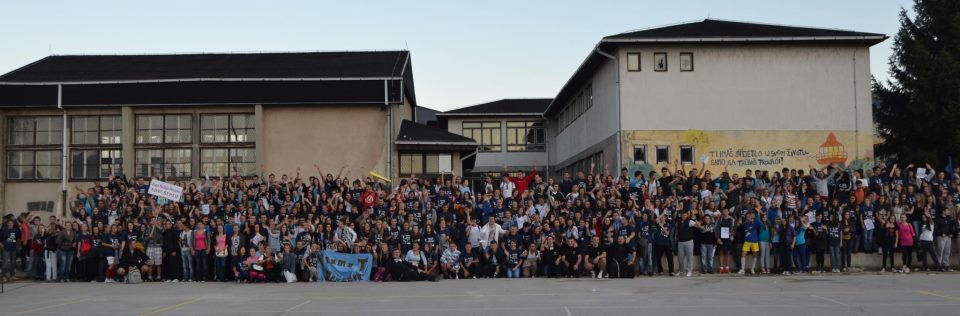      U Bosni i Hercegovini djeluju dvije franjevačke provincije te imamo dva područna bratstva Frame, hercegovačko i bratstvo provincije Bosne Srebrene, a oni su pod Nacionalnim vijećem Frame BiH. Svako područno bratstvo ima područno vijeće koje ima zadatak da, nadahnuto Duhom Svetim, vodi sva mjesna bratstva. Područno bratstvo provincije Uznesenja BDM u Hercegovini broji oko 18 mjesnih bratstava, a provincija Sv. Križa u Bosni oko 36 bratstava. Postoje i bratstva koja su još u osnutku.      Animatori su mladi koji su pozvani od Duha Svetoga animirati mlade u svojoj zajednici. Oni organiziraju projekte, smišljaju i vode različite programe, zabavljaju i prenose drugima svoje iskustvo i znanje. Svaki animator prolazi kroz Školu animatora kako bi naučio što bolje komunicirati s framašima te kako bi na njih mogao prenijeti oduševljenje sv. Franjom.9. MINISTRANT       Ministrant je pozvan da u župnoj zajednici služi s određenom zadaćom, kako i sam naziv službe govori. Latinska riječ "ministrare" znači služiti. Kao što ministri u državi služe na dobro svih građana tako je i ministrant službenik oltara. On je sudionik bogoslužja. Župna zajednica izabire i prihvaća ministrante između mnogo dječaka i djevojčica te stoga ministrant treba biti ponosan i radostan jer je pozvan na tako uzvišenu službu.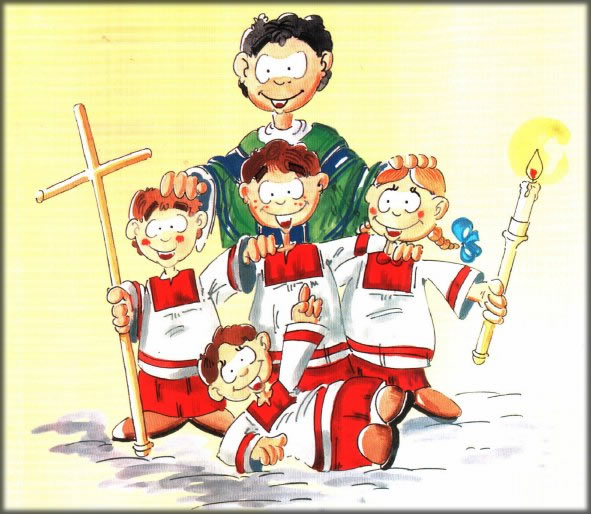       Bogoslužje je posebno slavlje u čast samome Bogu. Biti u posebnoj blizini Božjoj nije samo posebna čast nego je to i odgovornost. Svi veliki ljudi u povijesti spasenja, kao što su proroci i sveci, svoju su službu shvaćali kao veliko zauzimanje za Boga.      Sveta misa je najuzvišenija molitva koju vjernici mogu prinijeti Bogu. Stoga se od poslužitelja oltara očekuje posebna pozornost i sabranost. Zato ministrant treba pozorno pratiti odvijanje obreda, moliti sabrano, dostojanstveno i pobožno se vladati. Njegovo vladanje treba vjernike poticati na molitvu. Nikako ne bi bilo lijepo da svojim ponašanjem i držanjem na bilo koji način ometa svećenika ili vjernike.       Ministrantsko odijelo ne želi samo uljepšati ministranta kao osobu, već želi obogatiti liturgiju. Lijepo odjeven ministrant je, uz svečano i ozbiljno ponašanje, ukras liturgije. Kao što se brižno ukrašava oltar cvijećem i svijećama, tako je i ministrant  hvalospjev bogoslužja samom Bogu.Dobrog ministranta moraju resiti i ove osobine:1. Revnost za slavu Božju. Tko hoće biti ministrant ne smije ga voditi želja za isticanjem, nego iskrena nakana da doprinese uzvišenosti i ljepoti službe Božje. Sve što god radi neka bude na veću slavu Božju.2. Poslušnost i poniznost. Dobar ministrant je poslušan u svemu. Spremno i bez mrgođenja prihvaća svaku obvezu. Neće u posluživanju tražiti da sebe istakne, jer zna da i najmanjom službom slavi Boga.3. Čistoća duše. "Na goru Gospodnju smije uzaći samo onaj u koga su ruke čiste i srce nedužno". Poslužitelj oltara mora nastojati da bude svet. Zato će se ministrant čuvati svakog grijeha, a ako teže sagriješi čim prije čisti dušu u ispovijedi.4. Strahopočitanje. Ne samo prema Bogu, već i prema svemu što je povezano sa službom Božjom, ministrant treba osjećati najdublje štovanje, osobito prema Isusu u svetohraništu.

5. Urednost i točnost. Ako se igdje mora držati red i točnost, potrebno je kod mise. Ministrant ne smije dopustiti da se na njega čeka. Svoju službu treba obavljati savjesno. Sve što je za slavu Božju mora biti za nj veliko i važno.6. Prijateljstvo. Među ministrantima treba vladati duh bratske ljubavi i povezanosti. Nitko ne smije biti zapostavljen. Dobro je kada se prijateljstvo iz crkve prenese na ulicu i kućama. Lijepo je ako se ministranti  nastave družiti i izvan crkvenog prostora.7. Marljivost. Poslužitelji oltara moraju biti najvrjedniji učenici u školi, a napose u vjeronauku. Izvan crkve trebaju čitati vjerske knjige i časopise.Dužnosti ministranataSvi ministranti jedne župe sačinjavaju zbor ministranata. U zbor može biti primljen svaki dobar dječak ili djevojčica koji ima pravu nakanu; služiti na veću slavu Božju. Dužnosti se sljedeće :Redovito i točno sudjelovati u službi Božjoj i na sastancima;Doći barem deset minuta prije mise  kako bi se pripremio za ministriranje (uredno obučen, počešljan, čiste odjeće, ruku i obuće.);Prije i poslije mise obaviti molitvu. Pobožno i sabrano obavljati svoju službu kod oltara.Pristupiti što češće sv. pričesti;Čuvati i spremati ministrantsko odijelo. Isto tako spremati i čuvati sve crkvene predmete; stavljati ih na određeno mjesto;Ispričati svaki izostanak od mise ili sastanka. Ako je spriječen da poslužuje, neka misli  o zamjeni;Na koncu mise zahvaliti Bogu na daru posluživanja i svim milostima koje primi za vrijeme svete euharistijske žrtve.LITERATURA:Spisi sv. oca Franje i sv. majke Klare, Split 1988.Bonaventura, sv.: Životopis svetog Franje, Zagreb 1981.Esser, Kajetan: Pregled povijesti Franjevačkog reda, Sarajevo 1972.Nacionalno vijeće Frame, Statut Frame, Sarajevo 2012.www.bosnasrebrena.bawww.frama.bawww.frama-portal.comwww.ivanjareka.zupa.hrwww.franjevci.pozega.euwww.sveti-matej.infowww.ministrant.net         Riječ “sakrament” među kršćanima katolicima česta je i važna. Latinskog je porijekla, a znači približno isto što i grčka riječ “misterij”: “sveta tajna” ili “otajstvo“. Sakramenti su znakovi Božje prisutnosti, susreta i darivanja – nevidljivi znakovi Božje milosti.Isus Krist je otajstvo, sakrament, živi znak prisutnoga Boga Spasitelja među ljudima. Crkva je usred svijeta živi znak, otajstvo, sakrament susreta ljudi s uskrslim Kristom. Taj susret kršćani-vjernici doživljavaju i ostvaruju osobito u nekim važnim trenutcima svog života. Oni se okupljaju da zajednički slave obredne čine koji im vidljivo označuju što im uskrsli Krist snagom svoga Duha doista dariva za njihovo spasenje. Sedam svetih sakramenata :1. Krštenje
2. Potvrda (krizma)
3. Euharistija (misa, pričest)
4. Pomirenje (pokora, ispovijed)
5. Bolesničko pomazanje
6. Sveti red
7. Ženidba1. KRŠTENJE        Krštenje je prvi i temeljni sakrament Crkve, “vrata” u Kristovu zajednicu. Isus je rekao: “Tko uzvjeruje i pokrsti se, spasit će se”. Nikodemu je tumačio da se čovjek mora “preporoditi”, “roditi odozgor”, po vodi i Duhu Svetom. U obredu krštenja pripravnik (krštenik) najprije izražava svoju želju da bude kršten i nakanu koja ga u tom vodi. Kod krštenja djece tu želju i nakanu u ime krštenika izražavaju roditelji i kumovi.    Obraćenje i vjeru krštenici izražavaju odricanjem od Sotone - odbacuju zlo i Zloga (đavla), grijeh i praznovjerje- te ispoviješću vjere kojom se neopozivo opredjeljuju za Boga u Isusu Kristu. Svakom je kršteniku za krštenje nužna vjera. Mala djeca nemaju izgrađenu osobnu vjeru, zato se ona krste u vjeri svojih roditelja, kumova i cijele Kristove zajednice. Da bi roditelji mogli valjano ispovjediti vjeru za krštenje svoga djeteta, često će im biti potrebno da se ponovno i sami potpunije daju uputiti u vjeru slušanjem i razmišljanjem Božje riječi pod vodstvom službenika Crkve (župnika, katehete).BITNI ČIN KRŠTENJA jest trostruko pranje vodom - bilo uronjavanjem, bilo polijevanjem - uz pratnju riječi:JA TE KRSTIM U IME OCA I SINA I DUHA SVETOGA.Ukratko bismo mogli ovako izraziti što se po sakramentu krštenja na otajstven način događa:snagom Duha Svetoga primamo nov život “odozgor”: postajemo slični Isusu Kristu, Sinu Božjemu, suobličujemo  se Isusu Kristu te tako postajemo Božji sinovi, rađamo se na nov život s Bogom, primamo milost posvetnu;rađanjem na novi život opraštaju nam se grijesi (istočni grijeh i grijesi što smo ih osobno počinili prije krštenja);na poseban nam se način darivaju temeljne ljudske i vjerničke kreposti (vrline): osobito vjera, nada i ljubav;postajemo članovi zajednice Božjega naroda - Crkve.2. POTVRDA       Potvrda je sakrament Duha Svetoga. Isus Krist je začet i rođen po Duhu Svetom od Marije Djevice. Kod krštenja na Jordanu vidljivo mu je darovan Duh Sveti koji ga je pomazao za Mesiju. Obećani dar Duha primili su učenici na prve Duhove i odmah su polaganjem ruku taj dar prenosili na sve krštene. Uz polaganje ruku brzo se kao prikladan znak potvrde pojavilo i pomazanje krizmom. Njime se označuje pomazanje Duhom Svetim, što se u Svetom pismu često spominje. Danas u svetoj potvrdi na potvrđenike, da bi primili Duha Svetoga, redovito polažu ruke biskupi, koji su nasljednici Apostola. Potvrda nastavlja i dopunjuje ono posvećenje koje je započelo krštenjem. Zato se kod odraslih krštenika potvrda (krizma) podjeljuje odmah poslije krštenja, a slavlje se dovršava euharistijom: to su tri temeljna sakramenta, oni potpuno uvode čovjeka u Crkvu i njezina dobra, iznutra ga izgrađuju i osposobljuju za život po vjeri. Zato se i zovu “sakramenti pristupa u kršćanstvo” ili “sakramenti inicijacije”. Da bi netko mogao pristupiti potvrdi, valja da je kršten, da je u milosti (tj. u prijateljstvu s Bogom i ljudima), da je prikladno poučen i da je kadar obnoviti krsna obećanja. Potvrđenici koji su bili kršteni kao mala djeca obnavljaju krsna obećanja prije potvrde: odriču se Sotone i ispovijedaju krsnu vjeru. Tako svjesno i osobno prihvaćaju ono što su nekoć kao djeca primili pristankom svojih roditelja, kumova i kršćanske zajednice.Bitni obred potvrde je pomazanje krizmenim uljem na čelu, koje se izvodi polaganjem ruke i  riječima: PRIMI PEČAT DARA DUHA SVETOGA!3. EUHARISTIJA“Gospodnja večera”, euharistija je najpotpunije vidljivo očitovanje našega drugovanja s Bogom i jedinstva svega Božjega naroda na zemlji. Sam Isus Krist slavio je starozavjetnu vazmenu (pashalnu) večeru i često sudjelovao u drugim religioznim gozbama svoga vremena. Isus je navjestio da će svojoj Crkvi ostaviti gozbu kao novi oblik štovanja Boga i bratskog okupljanja vjernika.To je Isus vidljivo učinio na Posljednjoj večeri prije svoje muke. Tu je svoje učenike poučavao i bodrio da ustraju u jedinstvu i ljubavi, molio je za njih i za sve ljude svoju velikosvećeničku molitvu (Iv 17) i na kraju je uzeo kruh, izrekao hvalu Bogu, razlomio kruh i dao ga učenicima. Blagujući posvećeni kruh i vino, primamo Isusovo tijelo “koje se za nas daje”, i njegovu krv “koja se za nas prolijeva”.Blagovanje Kristova tijela i krvi, pod prilikama posvećenog kruha i vina, zove se pričest. 
Posvećeni kruh čuva se u crkvama i poslije mise u prostoru koji se zove svetohranište ili tabernakul (pred njim gori “vječno svjetlo“). Kristovo tijelo pod prilikama kruha čuva se:za pričest onih koji nisu mogli sudjelovati u misi (npr. bolesnici).za klanjanje i molitvu.4. POMIRENJE (ISPOVIJED, POKORA)Bog nam je neopozivo ponudio i darovao oproštenje i pomirenje u Isusu Kristu. Isus je započeo svoje propovijedanje pozivom: “Obratite se i vjerujte Evanđelju!” Opraštao je grijehe i svoju je moć opraštanja i spašavanja potvrđivao čudesnim znakovima (ozdravljenjima). Svoju službu pomirenja ljudi s Bogom, Isus danas ostvaruje u svojoj Crkvi: apostolima i njihovim nasljednicima dao je vlast opraštati grijehe, a Petru i njegovim nasljednicima simbolički je predao ključeve kraljevstva nebeskoga.Od svog početka, od prvih Duhova, Crkva propovijeda obraćenje za oproštenje grijeha. Krštenjem, potvrdom i euharistijom izvršuje temeljno pomirenje ljudi s Bogom, ali ni onima koji su već kršteni nikada ne prestaje propovijedati obraćenje i pokoru; i onima koji su sagriješili poslije krštenja, vlašću koju je primila od Krista, podjeljuje sakrament pomirenja (sakramenat pokore, ispovijed). Pomirenje ima uvijek dvije strane:pomirenje s Bogom, čiju ljubav i ponudu spasenja odbijamo grijehom;pomirenje s braćom, koju grijehom oštećujemo i vrijeđamo (svi su ljudi povezani u dobru i u zlu). Da bi se što bolje izrazio sav misterij (otajstvo) koji slavimo u sakramentu pomirenja, u Crkvi se danas predlažu tri oblika slavljenja tog sakramenta:zajedničko slavljenje pomirenja s pojedinačnom ispovijedi i odrješenjem pojedinačno slavljenje sakramenta pomirenjazajedničko slavljenje pomirenja s općom ispovijedi i skupnim odrješenjem 5. BOLESNIČKO POMAZANJE      S misterijem patnje, suočavamo se osobito u bolesti. U bolesti, vlastitoj i tuđoj, doživljavamo što znači trpjeti i biti ispunjen strahom i tjeskobom pred neizvjesnom budućnošću i pred smrću. Bolest je iskušenje za našu vjeru, za naše pouzdanje i za našu ljubav.Isus je svojoj zajednici - Crkvi - povjerio da bude prisutna bolesnima i svima koji pate i da se za njih brine onako kako im je on bio prisutan i kako se on brinuo za njih. Sve nas je naučio kako i naša patnja i smrt mogu i trebaju biti “spasiteljske” i “osloboditeljske” ako ih ljubavlju pridružimo njegovoj patnji i smrti.Sakrament bolesničkog pomazanja na poseban je način znak (simbol) susreta uskrslog Krista i njegove zajednice s bolesnikom. U tom se susretu očituju i darivaju pažnja i ljubav Krista i njegove Crkve prema bolesnoj braći. Sakrament bolesničkog pomazanja, već prema prilikama, može se slaviti na više načina:redovno zajedničko slavljenje bolesničkog pomazanja izvan mise ili pod misomredovno pojedinačno slavljenje bolesničkog pomazanjazajedničko ili pojedinačno slavljenje bolesničkog pomazanja u bližoj smrtnoj opasnosti.U smrtnoj opasnosti bolesniku se donosi POPUDBINA, tj. bolesnik se pričešćuje Kristovim tijelom i krvlju da bi mu bili hrana i snaga na njegovu putu u  prijelazu kroz smrt u novi život.Za vrijeme slavljenja sakramenta bolesničkog pomazanja, svećenik maže bolesnika svetim uljem na čelu i rukama.6. SVETI RED       Svi Kristovi vjernici su “mostovi”, posrednici između Boga i ljudi. No, osim tog općeg svećeništva u Crkvi od njezina početka postoji i posebna služba, posebno svećeništvo koje nazivamo “ministerijalno svećeništvo” (naziv “ministerijalni” dolazi od latinske riječi koja znači “služenje”, “služba”). Ta se posebna služba u Crkvi povjerava sakramentom svetoga reda. Taj sakrament primaju biskupi, svećenici i đakoni, tj. oni članovi Božjega naroda koji mu služe kao predvodnici i učitelji. Oni koji su sakramentom svetoga reda posvećeni za predvodnike i učitelje Kristove zajednice, na poseban su način znak prisutnosti Isusa Krista koji je u punom smislu jedini svećenik i glava Crkve. Kolegij (zbor) biskupa, na čelu kojega se nalazi rimski biskup (papa), i kolegij (zbor) prezbitera (svećenika), koji predvodi biskup, vidljivo označavaju Isusa Krista kao jedinog predvodnika i glavu Crkve. Oni su tako i znak jedinstva Crkve koju u jedno povezuje Kristov Duh. ĐAKON se sakramentom reda posvećuje za pomoć biskupu i prezbiterima u “službi riječi”, u “službi oltara” i “službi ljubavi”. On svečano naviješta Evanđelje u crkvi, poslužuje kod euharistije, dijeli pričest, predvodi molitvena slavlja i krštenja, vjenčava i blagoslivlja mladence, nosi popudbinu bolesnicima i predvodi obred sprovoda. Osim toga, đakonu se povjeravaju različite službe u vođenju kršćanske zajednice i bratskom služenju njoj (đakon npr. vodi karitativnu djelatnost u zajednici). Red đakonata podjeljuje biskup polaganjem ruku i posvetnom molitvom.SVEĆENIK (prezbiter, “starješina”) sakramentom se reda posvećuje da predvodi Božji narod u konkretnoj kršćanskoj zajednici te da predsjeda slavljenju bogoslužja, osobito slavljenju Euharistije. On snagom svoga reda podjeljuje sve sakramente osim sakramenta svetog reda i potvrde (no, ima slučajeva kad podjeljuje i potvrdu: kod krštenja odraslih, u smrtnoj opasnosti zajedno s popudbinom, kod svečane potvrde kao supotvrditelj s biskupom). Svećeniku na poseban način pripada dijeliti sakramenat ispovijedi i bolesničko pomazanje te predvoditi sv. misu.BISKUP posvećenjem prima puninu svećeništva (svetoga reda) i nasljednik je službe Apostola. Po biskupu, okruženom njegovim prezbiterijem (svećenicima), usred Božjeg naroda, prisutan je sam Gospodin Isus Krist. Biskup je znak prisutnosti Isusa Krista- jedinog predvodnika i glave Crkve - te možemo reći da preko njega sam Isus Krist propovijeda evanđelje, dijeli sakramente i upravlja Crkvom.Za biskupe kažemo da su pastiri Crkve jer im je Krist, jedini Pastir Crkve u punom smislu, povjerio da kao nasljednici apostola predvode Crkvu: u propovijedanju Evanđelja, posvećivanju Božjega naroda predvođenjem bogoslužja te  upravljanju Crkvom. 7. ŽENIDBA       Trenuci kada se dvoje ljudi, koji su spoznali da se vole, definitivno odlučuju započeti novi, zajednički život ubrajaju se u najznačajnije trenutke njihovog života. Velik je i neizreciv misterij ljubavi između muškarca i žene koji se za cijeli život predaju jedno drugome da svoju ljubav žive neopozivo i do kraja vjerno. To je tolika tajna da je bračna ljubav između muža i žene u biblijskom govoru znak (simbol, slika) Božje ljubavi prema njegovu narodu.Kršćanski je brak nerazrješiv i jedinstven osobito zato što je on sakrament, tj. što je vidljivi znak neopozive Božje ljubavi i vjernosti.Svaka je ljubav stvaralačka. To osobito vrijedi za ljubav muža i žene koji su pozvani da sudjeluju u stvaranju novih života odgovornim rađanjem djece i odgojem  kojim će djeca izrasti u slobodne i odgovorne ljude. Osim toga, supruzi su pozvani da se ne zatvaraju u svoj krug, nego da u življenju bračne i obiteljske ljubavi postaju sve sposobniji za otvorenost drugima: angažmanom u zajednici u kojoj žive, radom u svojoj profesiji, prisutnošću i pomaganjem onima kojima je potrebna pomoć, i dr.Sklapanje kršćanske ženidbe jest događaj koji se tiče cijele kršćanske zajednice. Stoga je dobro da u slavljenju sakramenta ženidbe sudjeluje šira zajednica vjernika.Sakramenat ženidbe i sakrament euharistije usko su povezani: i jedan i drugi na otajstven način označavaju Kristovo neopozivo darivanje po smrti i uskrsnuću kako bi se ostvarilo jedinstvo ljudi s Bogom i međusobno. Stoga je najbolje obred vjenčanja slaviti za vrijeme mise.